PRILOG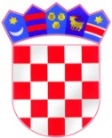 Ministarstvo mora, prometa i infrastrukturePrisavlje 14, 10000 Zagreb, Tel. 01-61-69-013, Fax 61-96-505ZAHTJEV ZA POTPORU MALE VRIJEDNOSTI BRODARIMA UNUTARNJE PLOVIDBE U 2018. GODINIPopunjava MinistarstvoRedni broj zahtjeva:Datum podnošenja:Datum kompletiranja:Datum donošenja odluke:Potpora:            odobrena     /    odbijenaDatum potpisivanja ugovora:Podaci o podnositelju zahtjeva i vrsti potpore koja se tražiPodaci o podnositelju zahtjeva i vrsti potpore koja se tražiPodaci o podnositelju zahtjeva i vrsti potpore koja se tražiPodaci o podnositelju zahtjeva i vrsti potpore koja se traži(popunjava podnositelj)(popunjava podnositelj)(popunjava podnositelj)(popunjava podnositelj)(popunjava podnositelj)Naziv pravne osobe / Ime i prezime poduzetnika:Naziv pravne osobe / Ime i prezime poduzetnika:Naziv pravne osobe / Ime i prezime poduzetnika:Naziv pravne osobe / Ime i prezime poduzetnika:OIB i MBS / broj obrtnog registra:OIB i MBS / broj obrtnog registra:OIB i MBS / broj obrtnog registra:OIB i MBS / broj obrtnog registra:OIB i MBS / broj obrtnog registra:Sjedište tvrtke/obrta (adresa, poštanski broj i mjesto):Sjedište tvrtke/obrta (adresa, poštanski broj i mjesto):Sjedište tvrtke/obrta (adresa, poštanski broj i mjesto):Sjedište tvrtke/obrta (adresa, poštanski broj i mjesto):Naziv banke i broj žiro računa:Naziv banke i broj žiro računa:Naziv banke i broj žiro računa:Naziv banke i broj žiro računa:Naziv banke i broj žiro računa:Vrsta djelatnosti:Vrsta djelatnosti:Vrsta djelatnosti:Vrsta djelatnosti:Vrsta djelatnosti:Vrsta djelatnosti:Vrsta djelatnosti:Šifra djelatnosti:Šifra djelatnosti:Vlasnička struktura tvrtke podnositelja Zahtjeva:Vlasnička struktura tvrtke podnositelja Zahtjeva:Vlasnička struktura tvrtke podnositelja Zahtjeva:Vlasnička struktura tvrtke podnositelja Zahtjeva:Vlasnička struktura tvrtke podnositelja Zahtjeva:Vlasnička struktura tvrtke podnositelja Zahtjeva:Vlasnička struktura tvrtke podnositelja Zahtjeva:Vlasnička struktura tvrtke podnositelja Zahtjeva:Vlasnička struktura tvrtke podnositelja Zahtjeva:Odgovorna osoba:Odgovorna osoba:Odgovorna osoba:Temeljni kapital:Temeljni kapital:Godina osnivanja:Godina osnivanja:Godina osnivanja:Broj zaposlenih:Komponenta Programa za koju se traži potpora: (označiti)
                A                   B  Komponenta Programa za koju se traži potpora: (označiti)
                A                   B  Komponenta Programa za koju se traži potpora: (označiti)
                A                   B  Naziv plovila na koju je oprema ugrađena:Naziv plovila na koju je oprema ugrađena:Naziv plovila na koju je oprema ugrađena:Naziv plovila na koju je oprema ugrađena:Naziv plovila na koju je oprema ugrađena:Naziv plovila na koju je oprema ugrađena:Kratko obrazloženje Programa tehničko-tehnološke prilagodbe plovila za koji se traži potpora:Kratko obrazloženje Programa tehničko-tehnološke prilagodbe plovila za koji se traži potpora:Kratko obrazloženje Programa tehničko-tehnološke prilagodbe plovila za koji se traži potpora:Kratko obrazloženje Programa tehničko-tehnološke prilagodbe plovila za koji se traži potpora:Kratko obrazloženje Programa tehničko-tehnološke prilagodbe plovila za koji se traži potpora:Kratko obrazloženje Programa tehničko-tehnološke prilagodbe plovila za koji se traži potpora:Kratko obrazloženje Programa tehničko-tehnološke prilagodbe plovila za koji se traži potpora:Kratko obrazloženje Programa tehničko-tehnološke prilagodbe plovila za koji se traži potpora:Kratko obrazloženje Programa tehničko-tehnološke prilagodbe plovila za koji se traži potpora:Ukupni iznos dodijeljenih državnih potpora male vrijednosti koje je Korisnik primio u proteklom razdoblju od tri godine, bez obzira na izvor financiranja:Ukupni iznos dodijeljenih državnih potpora male vrijednosti koje je Korisnik primio u proteklom razdoblju od tri godine, bez obzira na izvor financiranja:Ukupni iznos dodijeljenih državnih potpora male vrijednosti koje je Korisnik primio u proteklom razdoblju od tri godine, bez obzira na izvor financiranja:Ukupni iznos dodijeljenih državnih potpora male vrijednosti koje je Korisnik primio u proteklom razdoblju od tri godine, bez obzira na izvor financiranja:Ukupni iznos dodijeljenih državnih potpora male vrijednosti koje je Korisnik primio u proteklom razdoblju od tri godine, bez obzira na izvor financiranja:Ukupni iznos dodijeljenih državnih potpora male vrijednosti koje je Korisnik primio u proteklom razdoblju od tri godine, bez obzira na izvor financiranja:Ukupni iznos dodijeljenih državnih potpora male vrijednosti koje je Korisnik primio u proteklom razdoblju od tri godine, bez obzira na izvor financiranja:Ukupni iznos dodijeljenih državnih potpora male vrijednosti koje je Korisnik primio u proteklom razdoblju od tri godine, bez obzira na izvor financiranja:Ukupni iznos dodijeljenih državnih potpora male vrijednosti koje je Korisnik primio u proteklom razdoblju od tri godine, bez obzira na izvor financiranja:Izvori financiranja:Ukupna vrijednost ulaganja:Vlastita sredstva:Drugi izvori financiranja : (navesti izvor i iznos)Drugi izvori financiranja : (navesti izvor i iznos)Drugi izvori financiranja : (navesti izvor i iznos)Drugi izvori financiranja : (navesti izvor i iznos)Iznos tražene potpore sufinanciranja:Iznos tražene potpore sufinanciranja:Iznos tražene potpore sufinanciranja:Odgovorna osoba podnositelja zahtjeva:                                                             M.P.Odgovorna osoba podnositelja zahtjeva:                                                             M.P.Odgovorna osoba podnositelja zahtjeva:                                                             M.P.Odgovorna osoba podnositelja zahtjeva:                                                             M.P.Odgovorna osoba podnositelja zahtjeva:                                                             M.P.Odgovorna osoba podnositelja zahtjeva:                                                             M.P.Odgovorna osoba podnositelja zahtjeva:                                                             M.P.Odgovorna osoba podnositelja zahtjeva:                                                             M.P.Odgovorna osoba podnositelja zahtjeva:                                                             M.P.